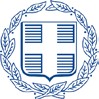 ΠΑΡΑΡΤΗΜΑIΥΠΕΥΘΥΝΗΔΗΛΩΣΗ(άρθρο8Ν.1599/1986)ΣυμπληρώνεταιαπότοΣχολείοΜε ατομική μου ευθύνη και γνωρίζοντας τις κυρώσεις(3), που προβλέπονται από τις διατάξεις της παρ. 6, του άρθρου 22, του Ν. 1599/1986, δηλώνω ότι:στ	γιο/κόρημου(Επώνυμο:)		(Όνομα:)	_Να συμμετάσχει στην πενθήμερη εκπαιδευτική εκδρομή που διοργανώνειτο Σχολείο στη Θεσσαλονίκη από 15/12/2023 (αναχώρηση) έως 19/12/2023 (επιστροφή).Αποδέχομαι το πλαίσιο υλοποίησης της εκδρομής στο σύνολο του, γνωρίζω το αναλυτικό πρόγραμμα και το κόστος της εκδρομής, καθώς και την πολιτική ακυρωτικών και θα εξοφλήσω ολόκληρο το ποσό το αργότερο στη λήξη των προκαθορισμένων ημερομηνιών.Το παιδί μου δεν πάσχει από καμία μακροχρόνια ασθένεια, η οποία χρειάζεται φαρμακευτική αγωγή (πχ. άσθμα, αλλεργία, καρδιά, κλπ.). Σε διαφορετική περίπτωση θα ενημερώσω εγγράφως με Υπεύθυνη Δήλωση του άρθρου 8, §4 του Νόμου 1599/1986 τους/τις συνοδούς Καθηγητές/Καθηγήτριες για α) τη φαρμακευτική αγωγή που ακολουθεί (με συνημμένο σημείωμα υπογεγραμμένο από τον θεράποντα ιατρό), β) τις πρώτες ενέργειες σε περίπτωση ανάγκης και γ) τα στοιχεία και το τηλέφωνο του θεράποντος ιατρού (§Β, του άρθρου 6, της Υ.Α. 33120/ΓΔ4/06-03-2017).Του/ηςσυνέστησα να υπακούει άμεσα και αναντίρρητα στον αρχηγό και τους/τις συνοδούς Καθηγητές/Καθηγήτριες και να τηρεί απαρέγκλιτα το πρόγραμμα της εκδρομής. να διακρίνεται για πνεύμα ομαδικότητας ,να φροντίζει για την εξυπηρέτηση του συνόλου, να παρακολουθεί με προσοχή τις ξεναγήσεις στους αρχαιολογικούς χώρους ή τα μουσεία χωρίς να αγγίζει τα εκθέματα, να είναι κόσμιο στη διάρκεια τους και  να υπακούει τον αρχηγό και τους συνοδούς καθηγητές της εκδρομής. Οι συνοδοί καθηγητές δεν φέρουν ευθύνη για την απώλεια ή κλοπή, προσωπικών αντικειμένων του παιδιού μου.Υπεύθυνοι για τα κοσμήματα, τα κινητά ,τα χρήματα τους ή άλλα αντικείμενααξίας που μπορεί να έχει μαζί του είναι ο ίδιος ο μαθητής  που θα πρέπει να πάρει τα απαραίτητα μέτρα προστασίας.ΑναγράφεταιαπότονενδιαφερόμενοπολίτηήΑρχήήηΥπηρεσίατουδημόσιουτομέα,πουαπευθύνεταιηαίτηση.Αναγράφεταιολογράφως.«Όποιος εν γνώσει του δηλώνει ψευδή γεγονότα ή αρνείται ή αποκρύπτει τα αληθινά με έγγραφη υπεύθυνη δήλωση του άρθρου 8τιμωρείται με φυλάκιση τουλάχιστον τριών μηνών. Εάν ο υπαίτιος αυτών των πράξεων σκόπευε να προσπορίσει στον εαυτόν του ή σε άλλονπεριουσιακόόφελοςβλάπτονταςτρίτονήσκόπευεναβλάψειάλλον,τιμωρείταιμεκάθειρξημέχρι10ετών.Σεπερίπτωσηανεπάρκειαςχώρουηδήλωσησυνεχίζεταιστηνπίσωόψητηςκαιυπογράφεταιαπότονδηλούνταήτηνδηλούσα.Σε περίπτωση που το παιδί μου δηλώσει ασθενής ήνοσήσει από τον ιό Covid-19ήδεν θελήσει να ακολουθήσει τους υπόλοιπους συμμαθητές του στο πρόγραμμα που έχει αποφασισθεί, τότε αφού ενημερωθώ τηλεφωνικά, υποχρεούμαι να αναλάβω όλα τα έξοδα και τις διαδικασίες επιστροφής του.Τόνισα στο/ηνγιο/κόρη μου, ότι η ευθύνη που επωμίζονται οι συνοδοί Καθηγητές/Καθηγήτριες είναι πολλή μεγάλη και ως εκ τούτου απαγορεύεται να θέτει σε κίνδυνο τη ζωή του μη φορώντας τη ζώνη ασφαλείας ή κατεβαίνοντας πρόωρα προτού σταθμεύσει το όχημα ή χορεύοντας μέσα  σ’ αυτό ή όταν σταθμεύει να βγαίνει απρόσεκτα στο οδόστρωμα ή να πλησιάζει επικίνδυνα σημεία και γενικά να προβαίνει σε επικίνδυνες ενέργειες εκθέτοντας τον εαυτό του ή τους άλλους σε κίνδυνο, παραβαίνοντας τις προφορικές και γραπτές οδηγίες που του έχουν δοθεί. Επίσης,υποχρεούται να βρίσκεται συνεχώς δίπλα στους συνοδούς καθηγητές του και να μην απομακρύνεται από αυτούς χωρίς να έχει σχετική άδεια. Οι συνοδοί καθηγητές πρέπει να γνωρίζουν που ακριβώς βρίσκονται οι μαθητές και τα  προβλήματα που μπορεί να αντιμετωπίζουν. Συγκεκριμένα απαγορεύεται:Η κατανάλωση αλκοολούχων ποτών και το κάπνισμα.Η χρήση οποιουδήποτε φαρμάκου χωρίς την ενημέρωση των συνοδών.Η καθυστέρηση στις ώρες συγκέντρωσης των εκδρομέων.Η απομάκρυνση από οποιονδήποτε χώρο της εκδρομής χωρίς την άδεια των συνοδών.Το κολύμπι σε θάλασσα, λίμνη, ποτάμι ή πισίνα.Η ενοικίαση και χρήση παντός είδους τροχοφόρου (συμπεριλαμβανομένων ποδηλάτων και πατινιών), ή πλωτού μέσου.Η μετακίνηση από το ένα δωμάτιο του ξενοδοχείου στο άλλο χωρίς άδεια ή μέσω των μπαλκονιών.Η ενόχληση των ενοίκων του ξενοδοχείου καθ’ οιονδήποτε τρόπο κατά τις ώρες κοινής ησυχίας.Οποιαδήποτε συμπεριφορά που έρχεται σε αντίθεση με τη μαθητική ιδιότητα, τον εσωτερικό κανονισμό λειτουργίας του Σχολείου και προσβάλλει τόσο την αξιοπρέπεια των ιδίων των μαθητών/μαθητριών όσο και το κύρος του Σχολείου.Ουδεμία ευθύνη έχουν, ο Αρχηγός της εκδρομής και οι Συνοδοί Καθηγητές/Καθηγήτριες για κάθε πράξη ή παράλειψη του/ης  γιου/κόρης μου που αντιβαίνει στις οδηγίες – συστάσεις - παραινέσεις της Διεύθυνσης του Σχολείου και των συνοδών Καθηγητών/Καθηγητριών της εκδρομής, καθώς και στους νόμους, εγκυκλίους και διαταγές του ΥΠ.ΑΙ.Θ και του Κράτους.Σε περίπτωση παρεκτροπής του/ης,θα υποστεί τις προβλεπόμενες κυρώσεις από την κείμενη εκπαιδευτική Νομοθεσία (αποβολή, μείωση διαγωγής, αλλαγή σχολικού περιβάλλοντος, κλπ.).Σε περίπτωση οποιασδήποτε παράβασης του ποινικού κώδικα από το παιδί μου υποχρεούμαι , αφού ενημερωθώ από τον Αρχηγό της εκδρομής και τους/τις συνοδούς Καθηγητές/Καθηγήτριες, να έρθω άμεσα σε συνάντηση του παιδιού μου και να αναλάβω όλες τις ενέργειεςκαι τα έξοδα που πρέπει να γίνουν για την επιστροφή του στην Αθήνα.Υπενθύμισα στο παιδί μου τα θέματα που άπτονται των ευαίσθητων προσωπικών δεδομένων γενικότερα, αλλά και ειδικότερα όσον αφορά στη χρήση των κινητών τηλεφώνων, φωτογραφικών μηχανών, και οποιασδήποτε ηλεκτρονικής συσκευής με δυνατότητες επεξεργασίας ήχου και εικόνας, σύμφωνα με τον Γενικό κανονισμό Προστασίας Δεδομένων (GDPR).Είμαι υπεύθυνος/η εξ’ ολοκλήρου για κάθε φθορά που τυχόν προκαλέσει στο ξενοδοχείο ή σε άλλους χώρους που θα επισκεφθεί ο/η γιός/κόρη μουμε τον αρχηγό της εκδρομής και τους συνοδούς καθηγητές /τριες, καθώς και σε οποιοδήποτε μεταφορικό μέσο χρησιμοποιηθεί από τους εκδρομείς και υποχρεούμαι εντός τριών (3) ημερών από τη λήξη της εκδρομής να καταβάλλω αποζημίωση για τις τυχόν ζημιές ή φθορές. Ολόκληρο το ποσό, αν τις ζημιές τις διέπραξε το παιδί μουή το ανάλογο μερίδιο του ποσού,  αν αυτές τις διέπραξε αποδεδειγμένα  το παιδί μου συμμετέχοντας σε ομάδα μαζί με άλλους μαθητές. Σε περίπτωση που δεν αποδειχτεί η ευθύνη του ενός,τα έξοδα βαρύνουν όλη την ομάδα π.χ. οι μαθητές που είναι στο ίδιο δωμάτιο η στο ίδιο λεωφορείο κ.τ.λ.Για οποιοδήποτε πρόβλημα προκύψει, μπορείτε να επικοινωνήσετε μαζί μας όλο το 24ωρο στα κινητά:τηλέφωνα του πατέρα& της μητέραςΗμερομηνία: …. /…./2023Ο/Η Δηλών/ΔηλούσαΗ παραπάνω δήλωση φυλάσσεται στο αρχείο του σχολείου.(Υπογραφή)
Παρακάτωθα δείτε το τραπεζικό λογαριασμό της Εurobank , παράκληση στην αιτιολογία κατάθεσης  να αναγραφούν ονοματεπώνυμο παιδιού και σχολείο  . Το συνολικό ποσό είναι 270 Ε και οι δόσεις είναι 100 Ε (20/11/23)   ,  100 Ε (04/12/23)   ΚΑΙ 70 Ε (13/12/23)EUROBANKBENEFICIARY (ACCOUNT HOLDER’S) NAME: AT HOLIDAYS SMPCBANK ADDRESS: OTHONOS 8 ATHENSBANK ACCOUNT: 0026 0025 49 0201916403IBAN: GR740 2600 2500 0049 0201 9164 03BIC: ERBKGRAAΠΡΟΣ(1):ΤηΔιεύθυνσητου1ου ΓΕΛ Γλυκών ΝερώνΤηΔιεύθυνσητου1ου ΓΕΛ Γλυκών ΝερώνΤηΔιεύθυνσητου1ου ΓΕΛ Γλυκών ΝερώνΤηΔιεύθυνσητου1ου ΓΕΛ Γλυκών ΝερώνΤηΔιεύθυνσητου1ου ΓΕΛ Γλυκών ΝερώνΤηΔιεύθυνσητου1ου ΓΕΛ Γλυκών ΝερώνΤηΔιεύθυνσητου1ου ΓΕΛ Γλυκών ΝερώνΤηΔιεύθυνσητου1ου ΓΕΛ Γλυκών ΝερώνΤηΔιεύθυνσητου1ου ΓΕΛ Γλυκών ΝερώνΤηΔιεύθυνσητου1ου ΓΕΛ Γλυκών ΝερώνΤηΔιεύθυνσητου1ου ΓΕΛ Γλυκών ΝερώνΤηΔιεύθυνσητου1ου ΓΕΛ Γλυκών ΝερώνΤηΔιεύθυνσητου1ου ΓΕΛ Γλυκών ΝερώνΤηΔιεύθυνσητου1ου ΓΕΛ Γλυκών ΝερώνΤηΔιεύθυνσητου1ου ΓΕΛ Γλυκών ΝερώνΤηΔιεύθυνσητου1ου ΓΕΛ Γλυκών ΝερώνΤηΔιεύθυνσητου1ου ΓΕΛ Γλυκών ΝερώνΤηΔιεύθυνσητου1ου ΓΕΛ Γλυκών ΝερώνΤηΔιεύθυνσητου1ου ΓΕΛ Γλυκών ΝερώνΤηΔιεύθυνσητου1ου ΓΕΛ Γλυκών ΝερώνΤηΔιεύθυνσητου1ου ΓΕΛ Γλυκών ΝερώνΤηΔιεύθυνσητου1ου ΓΕΛ Γλυκών ΝερώνΤηΔιεύθυνσητου1ου ΓΕΛ Γλυκών ΝερώνΤηΔιεύθυνσητου1ου ΓΕΛ Γλυκών ΝερώνΤηΔιεύθυνσητου1ου ΓΕΛ Γλυκών ΝερώνΤηΔιεύθυνσητου1ου ΓΕΛ Γλυκών ΝερώνΤηΔιεύθυνσητου1ου ΓΕΛ Γλυκών ΝερώνΤηΔιεύθυνσητου1ου ΓΕΛ Γλυκών ΝερώνΤηΔιεύθυνσητου1ου ΓΕΛ Γλυκών ΝερώνΤηΔιεύθυνσητου1ου ΓΕΛ Γλυκών ΝερώνΤηΔιεύθυνσητου1ου ΓΕΛ Γλυκών ΝερώνΤηΔιεύθυνσητου1ου ΓΕΛ Γλυκών ΝερώνΤηΔιεύθυνσητου1ου ΓΕΛ Γλυκών ΝερώνΤηΔιεύθυνσητου1ου ΓΕΛ Γλυκών ΝερώνΤηΔιεύθυνσητου1ου ΓΕΛ Γλυκών ΝερώνΤηΔιεύθυνσητου1ου ΓΕΛ Γλυκών ΝερώνΟ–ΗΌνομα:Επώνυμο:Επώνυμο:Επώνυμο:Όνομα καιΕπώνυμοΠατέρα:Όνομα καιΕπώνυμοΠατέρα:Όνομα καιΕπώνυμοΠατέρα:Όνομα καιΕπώνυμοΠατέρα:ΌνομακαιΕπώνυμοΜητέρας:ΌνομακαιΕπώνυμοΜητέρας:ΌνομακαιΕπώνυμοΜητέρας:ΌνομακαιΕπώνυμοΜητέρας:Ημερομηνίαγέννησης(2):Ημερομηνίαγέννησης(2):Ημερομηνίαγέννησης(2):Ημερομηνίαγέννησης(2):ΤόποςΓέννησης:ΤόποςΓέννησης:ΤόποςΓέννησης:ΤόποςΓέννησης:ΑριθμόςΔελτίουΤαυτότητας:ΑριθμόςΔελτίουΤαυτότητας:ΑριθμόςΔελτίουΤαυτότητας:ΑριθμόςΔελτίουΤαυτότητας:ΣταθερότηλέφωνοΤόποςΚατοικίας:ΤόποςΚατοικίας:Οδός:Οδός:Οδός:Αριθ:Αριθ:Αριθ:ΤΚ:ΤΚ:Αρ.Τηλεομοιοτύπου(Fax):Αρ.Τηλεομοιοτύπου(Fax):Αρ.Τηλεομοιοτύπου(Fax):Δ/νσηΗλ.Ταχυδρομείου(Ε-mail):Δ/νσηΗλ.Ταχυδρομείου(Ε-mail):Αρ.Τηλεομοιοτύπου(Fax):Αρ.Τηλεομοιοτύπου(Fax):Αρ.Τηλεομοιοτύπου(Fax):Δ/νσηΗλ.Ταχυδρομείου(Ε-mail):Δ/νσηΗλ.Ταχυδρομείου(Ε-mail):Αρ.Τηλεομοιοτύπου(Fax):Αρ.Τηλεομοιοτύπου(Fax):Αρ.Τηλεομοιοτύπου(Fax):Δ/νσηΗλ.Ταχυδρομείου(Ε-mail):Δ/νσηΗλ.Ταχυδρομείου(Ε-mail):